Activity:  Gratitude Dinner, Cultural Hall, Wednesday, November 19, 2014 @ 7 p.m.Theme:  Stone Soup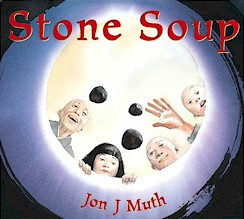 Key Concept:  We need each sister in Relief Society and can accomplish much good in the world by combining our unique personalities, talents, and spiritual gifts.Purposes:  To recognize our divine nature by considering our unique personalities, talents, and spiritual gifts (1 Corinthians 12:4-31) To unify the sisters in using their spiritual gifts to serve their families, ward, and communities To develop gratitude for the Savior's atoning sacrifice and to learn to love others as He loves each and every individualOpening Prayer:  By invitationOpening Song:  (Possibilities below)As Sisters in Zion – 309  (Church)Lord, I Would Follow Thee – 220  (Savior’s Example)Love One Another – 308  (Family)Give Said the Little StreamKindness Begins with MeWhen We're Helping We're HappyI'm Trying to Be Like JesusSpiritual Thought:  PowerPoint Presentation of Stone Soup story with the three Presidency members as the "travelers" and the sisters as the village people.  Everyone is hungryThere are different ways to be hungry:  hungry for acceptance, emotional support, food, friendship, opportunities to feel successful, etc.Contexts (Where might we find the “hungry” who could benefit from learning to make “stone soup?”):  Family  (Self, Husband, Children, Extended Family, Ancestors)Church  (Relief Society, YW, Primary, Missionary Work, Church Leaders) Community  (Friends, Neighbors, Colleagues, Community Organizations)Dinner & Display Tables:  Display tables set up for sisters to look at as they wait in line to get foodSoups/stews in crock potsDifferent kinds of breads with herb butterA simple dessert—something related to the idea of stones or rocks? Display Tables: SERVING OUR COMMUNITY – Canned food drive plus easy ideas for serving in the communitySERVING OUR FAMILIES - Harvesting Happiness:  Fun Family Home Evening ideas for service projects and serving our familiesSERVING THE LORD - Sowing Gospel Seeds:  Ideas for keeping our lives balanced by serving the Lord through fasting and prayer, keeping the Sabbath Day holy, scripture study, etc. - House of order scriptureSERVING OUR ANCESTORS – Fun ideas for recording family history, getting involved in genealogy, and doing temple work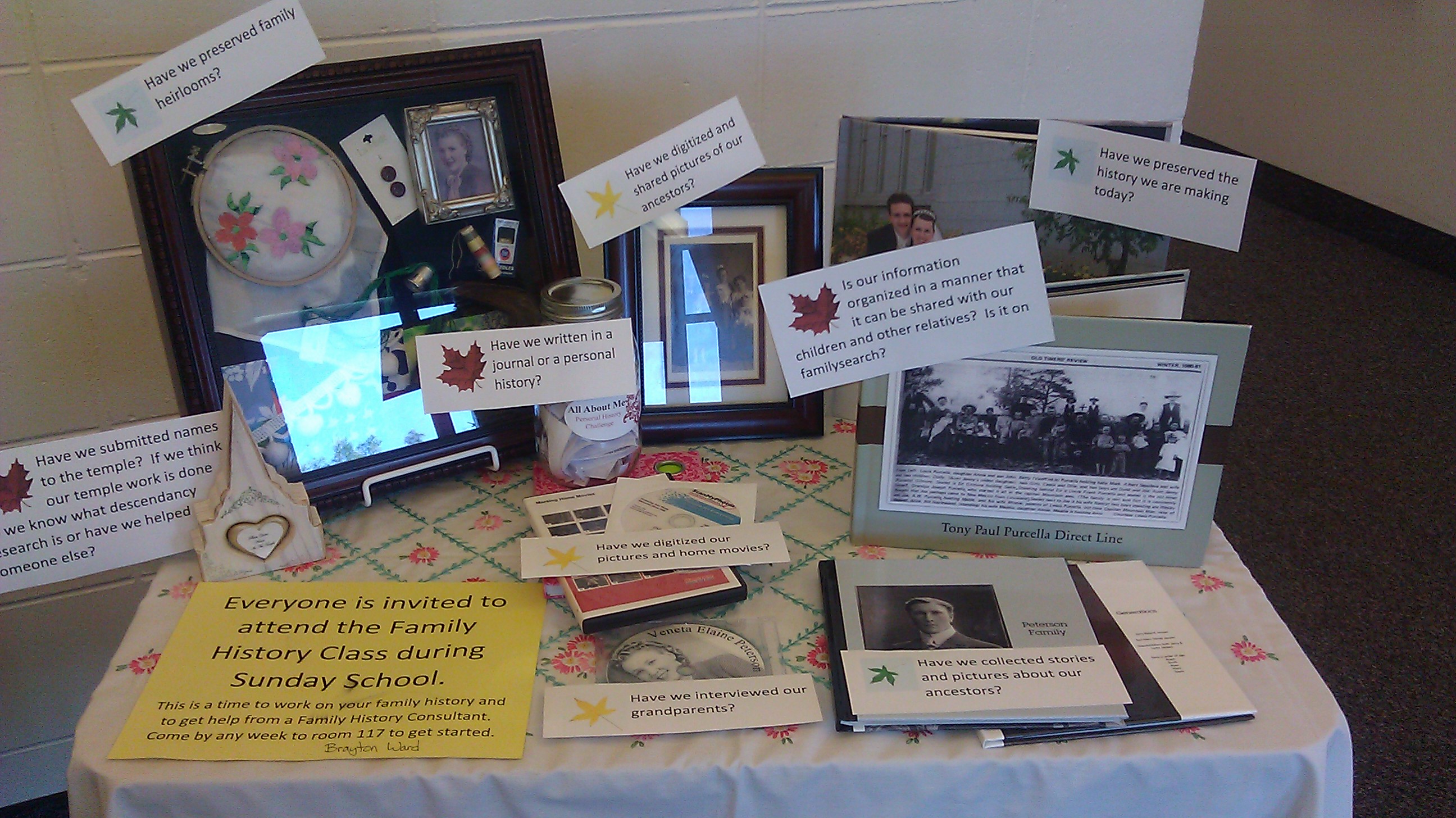 Table credit:  Brianne Jensen; Photo credit:  Cherice MontgomerySERVING OUR SISTERS - Souper Simple Ways to Visit Teach:  Fun Ideas for Visiting Teaching with “Body of Christ Scripture”Musical Number:  #219 - Because I Have Been Given MuchSlideshow - With photos of sisters in the ward with quotes and scriptures about spiritual gifts under each one as the music plays/is sungSharing of Stories – Testimony-like sharing of how people feel they have been served by the spiritual gifts of various sisters in the ward Closing Quote:  “As each person opened his heart to give, the next person opened his heart to give even more.” – Quote from one version of Stone SoupClosing Prayer:  By invitation